Kraków, on …………………………. (date)……………………………………………………………Student’s name and surname…………………No. of Student album/register…………………………………………………………………………………….………Field of study/study major; form, mode, and semester of studies…………………………………………………………………………………………….Address for correspondence To ………………………..…….………………………,Vice-Rector for Education and StudentsCracow University of Economics		Pursuant to Article 16 section 1, section 2 item 5 of the Study Regulations of the Cracow University of Economics, I wish to kindly request permission to study according to an individual mode of following classes (ITZ) in the …………..……. semester of the academic year ………………..…….., due to: activities of special merit, benefiting the University. At the same time, I declare that I have completed the first semester of my studies and I am currently enrolled to the ………………. semester of studies.Yours sincerely			……………………………………..……………………….Required appendices: Relevant documents that confirm the circumstances in relation to which the student applies for the individual mode (ITZ).Studying according to an individual mode of following classes (ITZ) – activities of merit, benefiting the UniversityRegarding the application of: ……………………………………………..  (Student’s name and surname)of: ………………………………….. (date)Information filled in by the Dean’s Office staff:Date of receipt of the application at the Dean’s Office:  …………………………..  WITHIN DEADLINE / AFTER DEADLINE The Student completed the first semester of studies YES / NOOther:……………………………………………………………………………………………………………………..……………………………………………………………………………………………………………………………………………………..………………………………………………………………………………………………………………………………………………………………………………………..…………………………………………………………………………………………………………………………………………………………………………………………………………………………………………………………………………………………………………………………………………………………	………………………………………………………..(date)	(signature and stamp 	of the Dean’s Office employee)DECISION OF THE VICE-RECTOR FOR EDUCATION AND STUDENTSAccording to Article 10 sections 1, 2, 4 and 7 of the Study Regulations of the Cracow University of Economics I GRANT MY APPROVAL for an individual mode of following classes (ITZ)I DO NOT GRANT MY APPROVAL for an individual mode of following classes (ITZ) – subject to the following justification:  ………………………………………………………………………………………………….……………………………..
……………………………………………………………………………………………………………………………………………………………..……………………………………………………………………………………………………………………………………………………………..……………………………………………………………………………………………………………………………………………………………..……………………………………………………………………………………………………………………………………………………………..……………………………………	………………………………………………………..(date)	(signature and stamp 								of the Vice-Rector for Education and Students 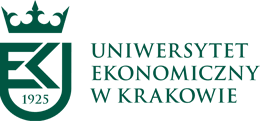 ……………………………………..……………Stamp of the Dean’s Office_______________________________	INDIVIDUAL MODE OF FOLLOWING CLASSES (ITZ)in the summer/spring semesterIN THE ACADEMIC YEAR 20……/20……I accept the proposed schedule of course completion……………………………………	…………….... ,                                        …………………………………………………..                                                                                                                    (date)	(signature and stamp of the Director of the Institute)No.SUBJECTCourse lecturerDates agreed with the course lecturerDates agreed with the course lecturerSignature of course lecturerNo.SUBJECTCourse lecturerCourse completionSubject examSignature of course lecturer1.2.3.4.5.6.7.8.9.